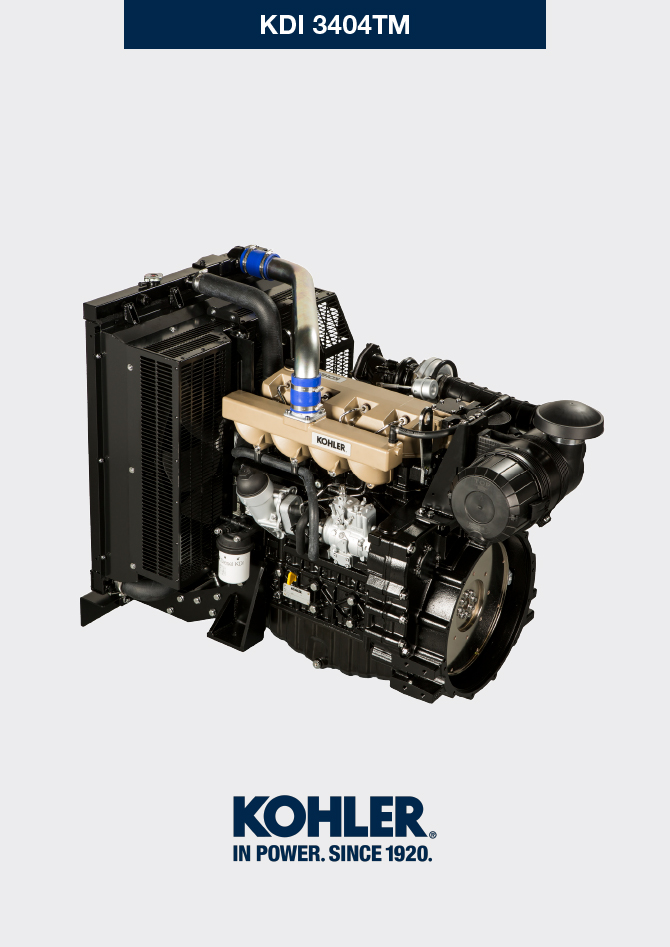 Information for disassemblyRecommendations for disassembly     Important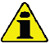 The mark (  ) after the title of a paragraph, indicates that the procedure is not required in order to disassemble the engine, however the procedures are featured in order to illustrate the disassembly of components.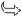 The operator should prepare all equipment and tools in order to enable him to carry out the operations correctly and safely.Before disassembly, perform the operation described in Chap. 5 .Before proceeding with operation, carefully read Chap. 3 .In order to operate safely and easily, we recommend positioning the engine on a rotating stand for engine overhauling.Seal all injection component unions as illustrated in Par. 2.9.8 during assembly.Protect all disassembled components and coupling surfaces subject to oxidation with lubricant.Where necessary, reference to special tools to use during disassembly operations is indicated (es. ST_05 ), identified in Tab. 13.1 - 13.2 - 13.3 .Turbocharger disassemblyCoolant recirculation components disassemblyElectric components disassemblyExhaust manifold disassemblyFuel system disassemblyCrankshaft pulley disassemblyFlange unit disassemblyLubrication circuit disassemblyCylinder head unit disassemblyOil sump unit disassemblyEngine block disassembly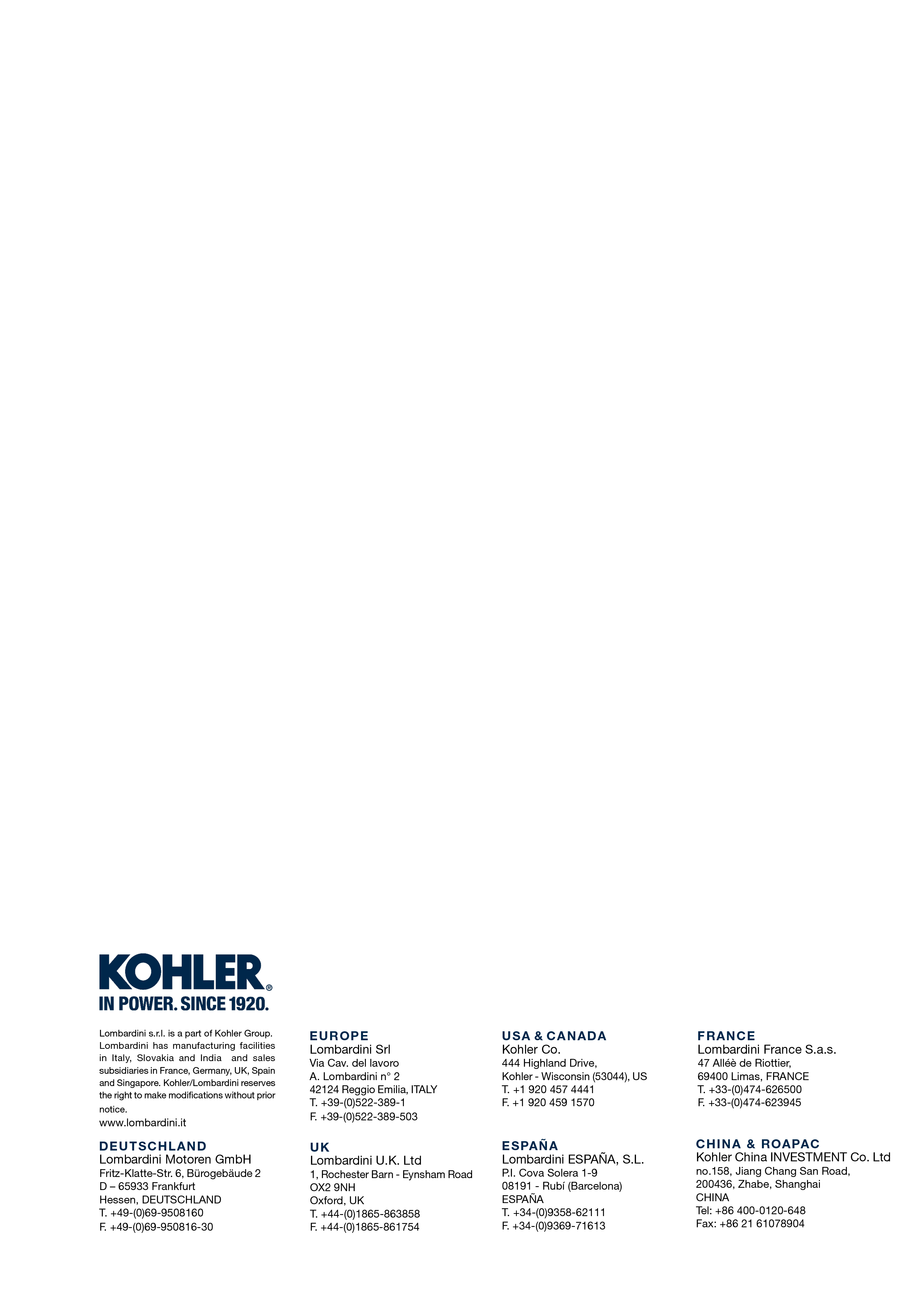 Information for disassemblyKDI 3404 TM Workshop Manual (Rev. 08.3)Unscrew the fittings A and remove the pipe B with the relative gaskets C .
Fig 7.1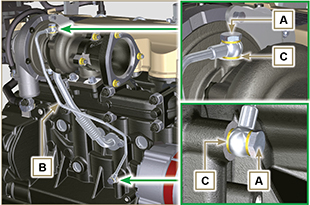  Undo the screws D and remove pipe E and the relevant gaskets.
Fig 7.2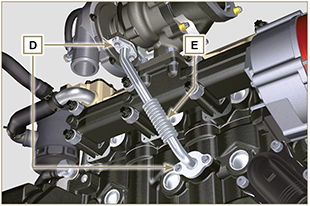 Undo the nuts F and remove the turbocharger G .
Fig 7.3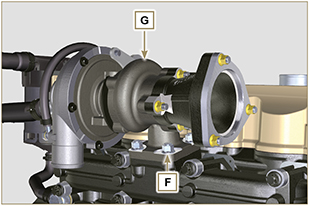 7.3.1 Oil Cooler manifoldRelease the clamps A .Undo the screw B  and remove hoses C .
Fig 7.4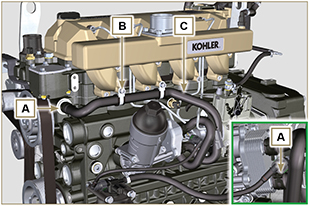 Release the clamp D  and remove hoses E .
Fig 7.5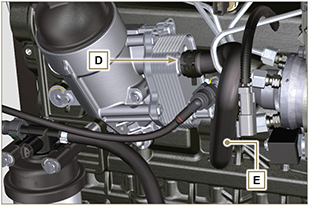 7.3.2 Coolant pump     Important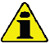 The pump B is not repairable.Perform the operations described in Par. 6.2.1 .Undo capscrews F and remove flange G with the relative gasket.
Fig 7.6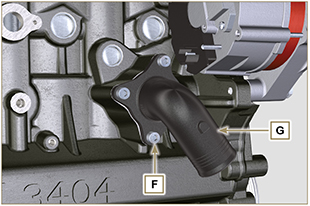 7.3.3 Thermostatic valve


Undo the screws A and remove the thermostatic valve cover B .Remove the thermostatic valve C and its gasket.
     Important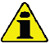 Always replace the gasket D every time it is disassembled.Check that the air bleeding hole is not clogged or blocked ( Par. 2.11.3 ).  
Fig 7.7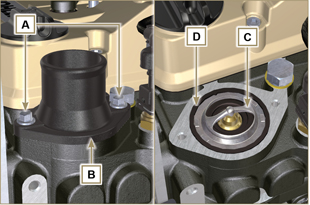 7.4.1 Starter motor   Important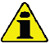 The motor is not repairable.Perform the operations from point 2 to 3 of Par. 6.1.5 .7.4.2 Alternator
Undo the screws A1 and B1 and remove the alternator C1 .
Fig 7.8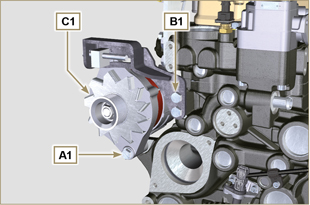 7.4.2 Sensors and switches   Important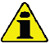 After disassembly, protect the sensors suitably against knocks, dampness and any high temperature sources.The sensors and switches cannot be repaired, therefore they must be replaced in the event of anomalies.
7.4.2.1 Oil pressure switch (  )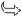 


Unscrew and remove the oil pressure switch AD .
Fig 7.9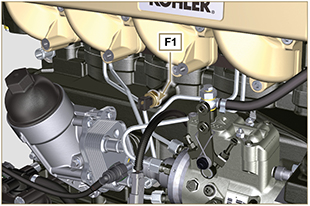 7.4.2.2 Coolant temperature sensor (  )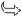 


Unscrew and remove the coolant temperature sensor AE .
Fig 7.10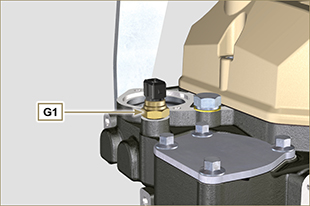 Remove nuts A , capscrews B and spacers C , manifold D and gaskets E . 
Close the openings and manifolds to prevent foreign bodies from entering.
Fig 7.11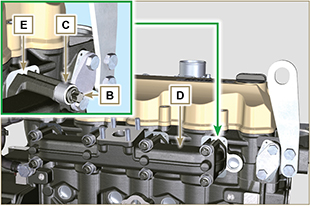    Important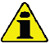 Seal all injection component unions as illustrated in Par. 2.9.8 during disassembly.7.6.1 Injection fuel pipes
Perform the operations of  Par. 6.1.1 .   ImportantSeal all injection component unions as illustrated in Par. 2.9.8 during disassembly.7.6.1 Injection fuel pipes
Perform the operations of  Par. 6.1.1 .7.6.2 Rocker arms coverPerform the operations of  Par. 6.1.1 .7.6.2 Rocker arms coverPerform the operations of  Par. 6.1.1 .7.6.3 Fuel return pipesPerform the operations of  Par. 6.1.3 .Perform the operations of point 18 of  Par. 6.1.5 .Loosen union A from cylinder head B and remove return line C .
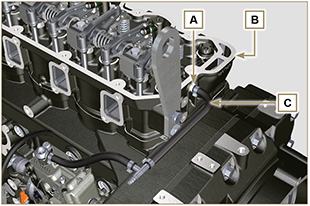 Fig. 7.127.6.4 InjectorsPerform the operations of  Par. 6.1.4 .7.6.4 InjectorsPerform the operations of  Par. 6.1.4 .7.6.5 Injection pumpPerform the operations of  Par. 6.1.5 .7.6.5 Injection pumpPerform the operations of  Par. 6.1.5 .7.6.6 Fuel filterPerform the operations of Par. 6.5.1 .7.6.6 Fuel filterPerform the operations of Par. 6.5.1 .Undo the screws A and remove the pulley B .   
Fig 7.13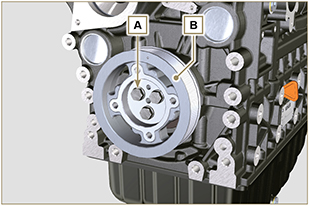 7.8.1 Flywheel Danger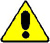 The flywheel A is very heavy. Pay the utmost attention while removing it in order to prevent it dropping or falling, as this may have serious consequences for the operative.Undo the screws B and remove the flywheel A by means of tool ST_43 .Secure tool ST_41 onto gear C by means of capscrews B .
Fig 7.14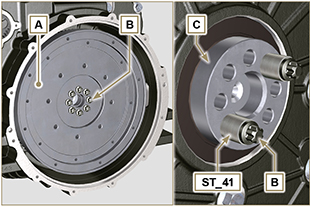 7.8.2 Flange housing   Danger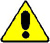 The flange housing D is very heavy. Pay the utmost attention while removing it in order to prevent it dropping or falling, as this may have serious consequences for the operativeUndo capscrews E by following the order indicated in the figure.Remove the engine housing D by means of tool ST_44 .
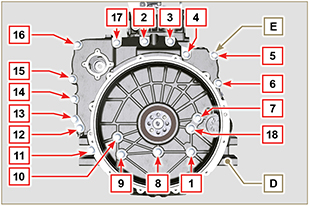 Fig 7.157.9.1 Oil pump   Important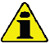 The oil pump is not repairable.
Undo the screws A and remove the pump unit B .
Fig 7.16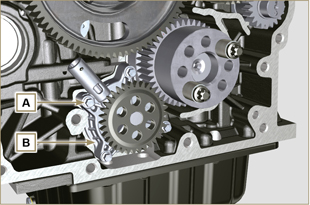 7.9.2 Oil pressure valve  (  )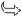 Remove cotter pin C .Remove disk D , spring E , piston valve F using a magnet.

Fig 7.17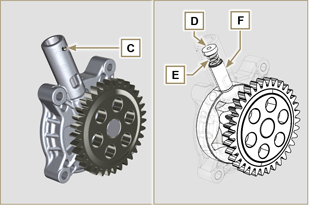 7.10.1 Rocker arm pin


Undo the screws D .Remove the rocker arm pin unit E .
Fig 7.18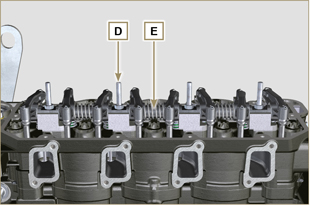 7.10.1.1 Rocker arm (  )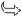 


Remove the retainer ring F .Remove the shoulder rings G .Remove the rocker arms H .
Fig 7.19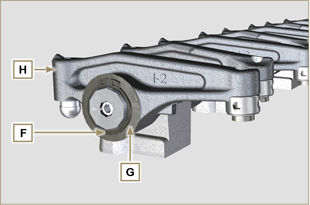 7.10.3 Valve rods and bridges


Remove the valve control U-bolts M .Remove the rocker arm control rods N .
Fig 7.20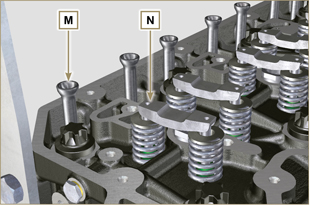 7.10.4 Cylinder head   Important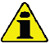 The capscrews P must be replaced every time they are disassembled.Do NOT remove the capscrews completely, first loosen them by turning them a whole cycle following the order shown in the figure.
Loosen fastening screws P , turning them by one turn following the order shown in the figure.Undo capscrews P by following the order indicated in the figure.
   Important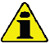 To lift cylinder head Q , only use both eyebolts AE provided by KOHLER (refer to Fig. 7.28 ).When removing the cylinder head Q and subsequent disassembly, control, and assembly operations, it is necessary to protect the contact surface W of cylinder head Q and crankcase J against impacts.Remove the cylinder head Q .Remove the head gasket R .
Fig 7.21


Fig 7.22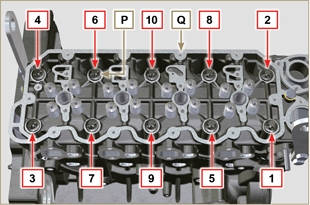 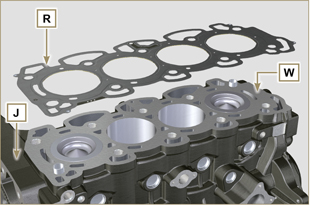 7.10.4.1 Valves (  )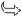 


Mount the tool ST_07 on the head Q fixing it on one of the holes for fixing the rocker arm cover.
NOTE: Change the fixing hole according to the position of the valves to be removed.
Position the tool ST_07 on the valve as shown in the figure.
Fig 7.23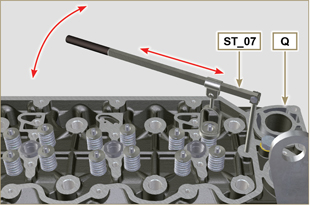 Push the lever of the tool ST_07 downwards, in order to lower the valve plates S in the direction of the arrow T , remove cotters U using a magnet.NOTE: Repeat all the operations for all the valves concerned.
Fig 7.24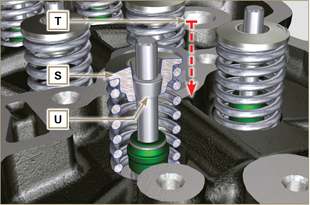      Important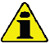 Before removing the valves, make some marks to record their original position, in order to avoid confusing them when reassembling (if they are not replaced).Remove the valves V .
Fig 7.25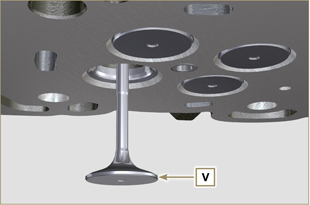 7.10.4.2 injector sleeves (  )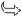 


Unscrew and remove the sleeves Z from the head Q .Remove the gaskets J, K .
Fig 7.26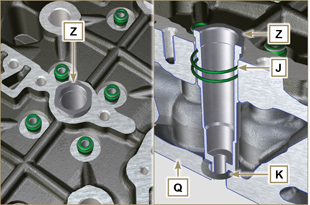 7.10.4.3 Valve stem gasket (  )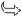 


Remove the gaskets W .
Fig 7.27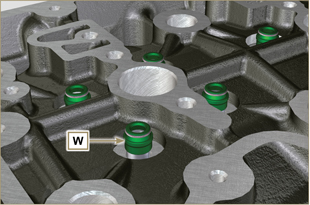 7.10.4.4 Lifting eyebolts (  )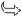 


Undo the screws X and remove the eyebolts Y .Thoroughly wash the cylinder head Q .
Fig 7.28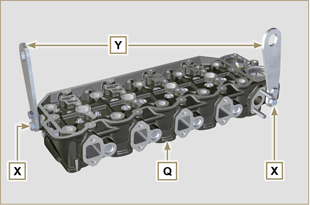 7.11.1 Oil sump


Undo the screws A .Remove the oil sump B by inserting a plate between surface C of crankcase D and oil sump B .Remove the oil dipstick E .
Fig 7.29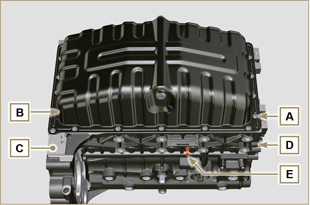 7.11.2 Oil suction pipe


Undo the screws F and remove the oil pipe G .
Fig 7.30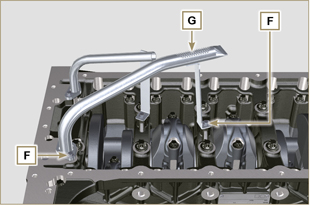 7.11.3 Oil drain pipe (  )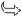 


Undo the screws H and remove the pipe L .
Fig 7.31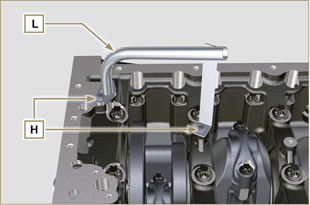 7.12.1 Piston unit/connecting rod     Important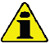 Mark some numerical references (cylinder n°) on the connecting rods, connecting rod caps N , pistons and gudgeon pins to prevent unintentionally confusing the components not replaced during assembly. Failure to do this may result in engine malfunctions.References on connecting rod M and cap N must only be carried out on a side in correspondence with K1 and K2 , as illustrated in Fig. 7.35 .Screw the bolt M temporarily.
Fig 7.32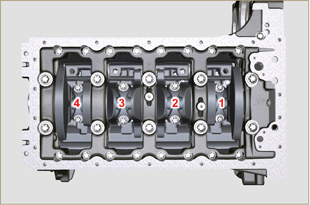 NOTE : coupling cap N on the connecting rod can be carried out with centring taper pins (Fig. 7.33) or broken ( Fig. 7.34 - without centring taper pins).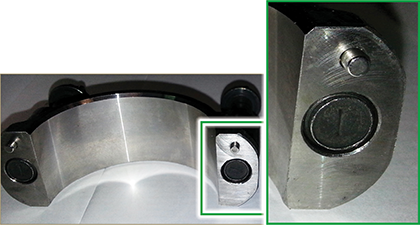 Fig. 7.33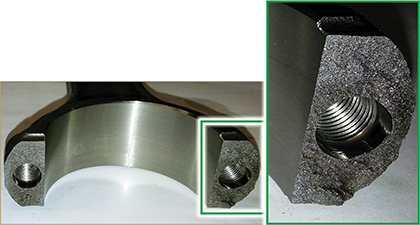 Fig. 7.34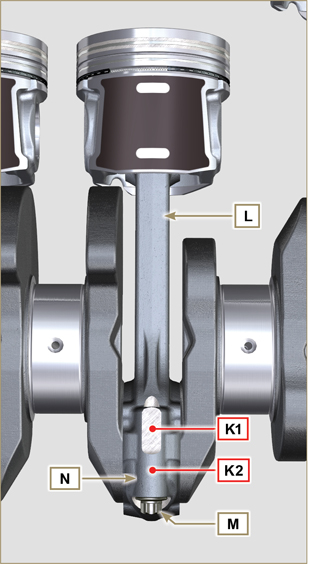 Fig 7.35Pull out the connecting rod - piston assembly from position 2 and 3 by manually applying pressure on the connecting rod big end M in the direction of arrow AK .Couple the connecting rod big end caps L with the relevant piston and connecting rod unit M .Rotate the crankshaft by 180°.Repeat points 2 to 5 to disassemble the connecting rod-piston assembly to position 1 and 4 .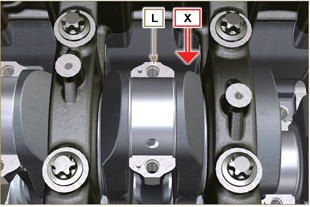 Fig 7.36     Warning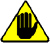 The connecting rod half-bearings Z are made of special material. Therefore, they must be replaced every time they are removed to prevent seizures.
Fig 7.37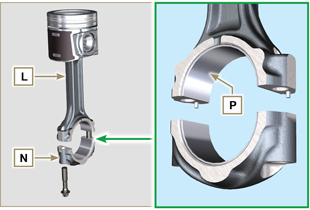 7.12.2 Timing system gear disassemblyUnscrew screws A and remove the gear B .Remove the gear C .Unscrew screws D and remove the gear E .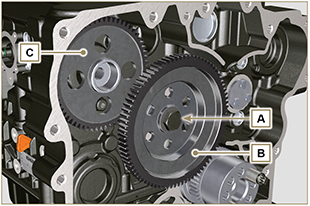 Fig 7.38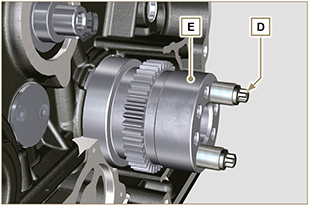 Fig 7.397.12.3 Lower semi-crankcase     Important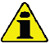 The capscrews Q must be replaced every time they are disassembled.Do NOT remove the capscrews completely, first loosen them by turning them a whole cycle following the order shown in the figure.Loosen fastening screws Q , turning them by one turn following the order shown in the figure.Undo capscrews Q by following the order indicated in the figure.
Fig 7.40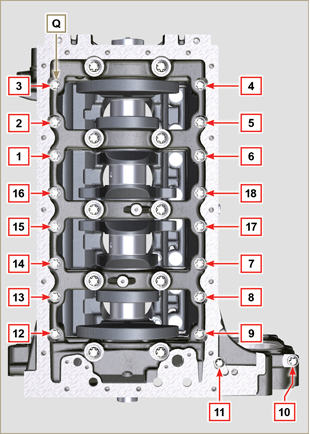      Important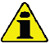 The capscrews R must be replaced every time they are disassembled.Do NOT remove the capscrews completely, first loosen them by turning them a whole cycle following the order shown in the figure.Loosen fastening screws R , turning them by one turn following the order shown in the figure.Undo capscrews R by following the order indicated in the figure.Remove the lower semi-crankcase D1 and store it in a suitable container for washing.
Fig 7.41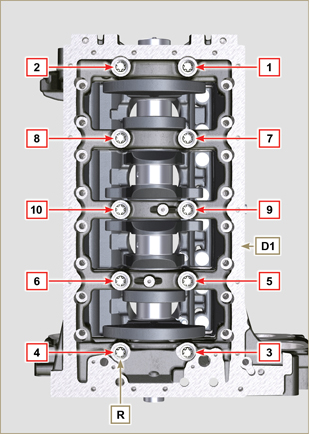 7.12.4 Crankshaft


Remove:
Crankshaft S .The shoulder semi-rings T .gasket U from crankshaft S .

Fig 7.42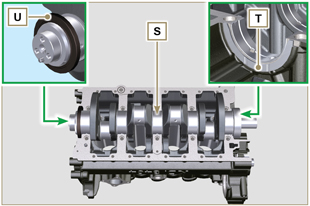 7.12.5 Piston (  )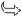 


Remove the retainer ring V .Remove the pin Z to separate the piston J from the connecting rod L .
   Important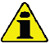 If they are not replaced, keep the components together (connecting rod - piston - gudgeon pin) by using references in order to prevent them from getting mixed up during assembly.
Fig 7.43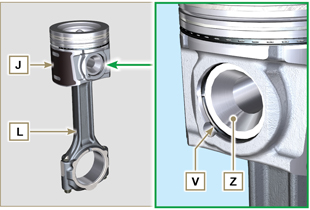 7.12.5.1 Rings (  )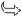 


Remove the rings K .
Fig 7.44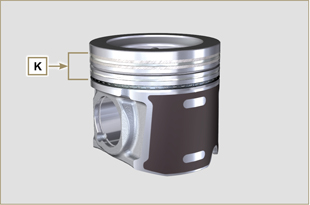 7.12.6 Oil spray nozzles (  )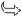 


Undo the screws W and remove the spray nozzles X from the upper semi-crankcase D2 .
Fig 7.45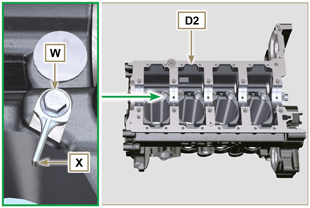 7.12.7 Camshaft Remove the lock ring C . Extract the camshaft F from the upper semi-crankcase D2 .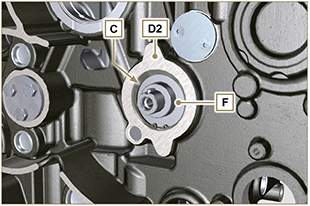 Fig 7.467.12.8 Camshaft tappets


With a magnet, remove the tappets Y from the upper semi-crankcase D2 .
Fig 7.72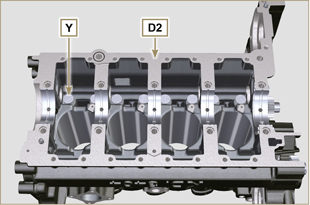 7.12.9 Crankshaft bushingsRemove the crankshaft bushings A1 from the upper crankcase D2 .   Important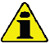 The crankshaft half-bearings A1, B1 are made of special material. Therefore, they must be replaced every time they are removed to prevent seizures.
Fig 7.73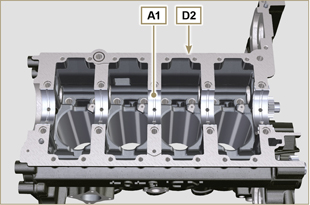 Remove the crankshaft bushings B1 from the lower semicrankcase D2 .
Fig 7.74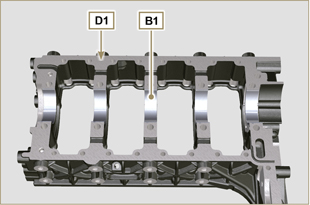 